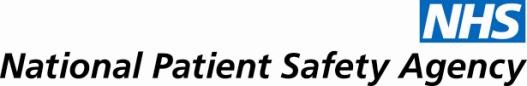 Decision tree for nasogastric tube placement checks in CHILDREN and INFANTS (NOT NEONATES)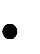 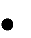 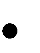 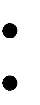 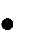 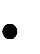 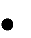 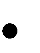 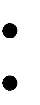 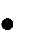 YES	NOTry each of these techniques to help gain aspirate:If possible, turn child/infant onto left side Inject 1- 5ml air into the tube using a syringeWait for 15-30 minutes before aspirating again Advance or withdraw tube by 1-2cm.Give mouth care to patients who are nil by mouth (stimulates gastric secretion of acid)Do not use water to flushTest aspirate on CE marked pH indicator paper for use on human gastric aspirateYESNOpH between 1 and 5.5pH NOT between1 and 5.5Proceed to x-ray: ensure reason for x-ray documented on request formPROCEED TO FEED or USE TUBERecord result in notes and subsequently on bedside documentation before each feed/medication/flush.YESCompetent clinician (with evidence of training) to document confirmation of nasogastric tube position in stomachNO DO NOT FEED or USE TUBEConsider re-siting tube or call for senior advicewww.npsa.nhs.uk/alerts